Supplementary Material for the Article:Adolescent cannabis use and adult psychoticism: A longitudinal co-twin control analysis using data from two cohortsJonathan D. Schaefer, Ph.D.,1 Seon-kyeong Jang, M.A.,2 Scott Vrieze, Ph.D.,2 William G. Iacono, Ph.D.,2 Matt McGue, Ph.D.,2 & Sylia Wilson, Ph.D.11Institute for Child Development, University of Minnesota, Minneapolis, MN, USA2Department of Psychology, University of Minnesota, Minneapolis, MN, USAThis material supplements, but does not replace, the peer-reviewed paper inThe Journal of Abnormal Psychology.Correspondence:Jonathan D. Schaefer, Ph.D
Institute of Child Development, University of Minnesota
51 E. River Rd., Minneapolis, MN 55455
schae567@umn.eduSupplemental Table 1. Results from individual-level models predicting adult psychoticism as a function of the cannabis use index as well as mean scores on its constituent items (i.e., frequency of cannabis use, number of uses).Notes. Individual-level analyses examined associations between cumulative adolescent cannabis use index or mean scores on constituent items and young adult scores on the PID-5 Psychoticism factor or its facets. Estimates are reported as standardized betas, reflecting the standard deviation increase in Psychoticism associated with each standard deviation increase in each measure of cumulative cannabis use. The number of complete pairs contributing data to each set of analyses is 679 for the cannabis use index and 644 for cannabis use disorder. The number of families contributing data to each set of analyses is 865 for the cannabis use index and 814 for cannabis use disorder. All models included participant age, sex, zygosity, and cohort as covariates. CI = confidence interval.Supplemental Table 2. Results from co-twin control models predicting adult psychoticism as a function of the cannabis use index as well as mean scores on its constituent items (i.e., frequency of cannabis use, number of uses).
Notes. Co-twin control analyses decompose effects from individual-level models into between-pair (reflecting pre-existing, shared familial liability) and within-pair (cannabis exposure) effects. Estimates are reported as standardized betas, reflecting the standard deviation increase in Psychoticism associated either with each standard deviation increase in each measure of cumulative cannabis use. Because standardization was conducted at the phenotypic level, betas for the within-pair effects of the adolescent cannabis use index should be interpreted in terms of the SD for the entire sample rather than the SD of twin differences. The number of complete pairs contributing data to each set of analyses is 679 for the cannabis use index and 644 for cannabis use disorder. The number of families contributing data to each set of analyses is 865 for the cannabis use index and 814 for cannabis use disorder. All models included participant age, sex, zygosity, and cohort as covariates. CI = confidence interval.Supplemental Table 3. Full results from individual-level models testing for associations between adolescent cannabis exposure and adult psychoticism.Cumulative Adolescent Cannabis Use Index
Adolescent Cannabis Use Disorder

Notes. Individual-level analyses examined associations between (A) cumulative adolescent cannabis use index or (B) adolescent cannabis use disorder diagnosis and young adult scores on the PID-5 Psychoticism factor and its facets. Estimates for continuous predictors are reported as standardized betas with 95% confidence intervals, reflecting the standard deviation increase in each outcome associated with a standard deviation increase in each predictor. Estimates for binary predictors are standardized betas with 95% confidence intervals reflecting the difference in each outcome associated with scoring a “1” on this variable (vs. “0” for the reference category). The number of complete pairs contributing data to each set of analyses is 679 for the cannabis use index and 644 for cannabis use disorder. The number of families contributing data to each set of analyses is 865 for the cannabis use index and 814 for cannabis use disorder. *p<0.05, **p<0.01, ***p<0.001 Supplemental Table 4. Results from cohort-specific individual-level models of adolescent cannabis exposure and adult psychoticism. 

Note: Individual-level analyses examined associations between cumulative adolescent cannabis use index or adolescent cannabis use disorder diagnosis and young adult scores on the PID-5 Psychoticism factor and its facets. Estimates are reported as standardized betas, reflecting the standard deviation increase in Psychoticism associated either (a) with each standard deviation increase in cumulative adolescent cannabis use or (b) with an adolescent cannabis use disorder diagnosis (vs. not receiving this diagnosis). The number of complete pairs contributing data to each set of analyses is 679 for the cannabis use index and 644 for cannabis use disorder. The number of families contributing data to each set of analyses is 865 for the cannabis use index and 814 for cannabis use disorder.  All models included participant age, sex, zygosity, and cohort as covariates. CI = confidence interval.Supplemental Table 5. Cohort-specific co-twin control models of adolescent cannabis exposure and adult psychoticism.	A. Full Analytic Sample	B. Cohort 1	C. Cohort 2Note: Co-twin control analyses decompose effects from individual-level models into between-pair (reflecting pre-existing, shared familial liability) and within-pair (cannabis exposure) effects. Because standardization was conducted at the phenotypic level, betas for the within-pair effects of the adolescent cannabis use index should be interpreted in terms of the SD for the entire sample rather than the SD of twin differences. All models included participant age, sex, zygosity, and cohort as covariates. CI = confidence interval.Supplemental Table 6. Full results from co-twin control models testing for associations between adolescent cannabis exposure and adult psychoticism.Cumulative Adolescent Cannabis Use Index
Adolescent Cannabis Use Disorder

Notes. Co-twin control analyses decompose effects from individual-level models into between-pair (reflecting pre-existing, shared familial liability) and within-pair (cannabis exposure) effects. Estimates for continuous predictors are reported as standardized betas with 95% confidence intervals, reflecting the standard deviation increase in each outcome associated with a standard deviation increase in each predictor. Estimates for binary predictors are standardized betas with 95% confidence intervals reflecting the difference in each outcome associated with scoring a “1” on this variable (vs. “0” for the reference category). Because standardization was conducted at the phenotypic level, betas for the within-pair effects of the adolescent cannabis use index should be interpreted in terms of the SD for the entire sample rather than the SD of twin differences. The number of complete pairs contributing data to each set of analyses is 679 for the cannabis use index and 644 for cannabis use disorder. The number of families contributing data to each set of analyses is 865 for the cannabis use index and 814 for cannabis use disorder. *p<0.05, **p<0.01, ***p<0.001 Supplemental Table 7. Results from discordant twin analyses involving only pairs in which one twin scored ≥2 on our cannabis use index for at least one wave and the other twin reported complete cannabis abstinence. Note: Estimates from discordant twin analyses reflect the standardized mean difference in Psychoticism scores between twins with at least one period of at least moderate adolescent cannabis use (score of ≥ 2 on our cannabis use index at any wave) and co-twins who reported no adolescent cannabis use. All models included participant age, sex, zygosity, and cohort as covariates. CI = confidence interval.Supplemental Table 8. Full model results from tests for incremental and interaction effects between adolescent cannabis exposure and polygenic risk of schizophrenia in predicting adult psychoticism.
A. Psychoticism
B. Unusual Beliefs & ExperiencesC. EccentricityD. Perceptual DysregulationNotes. Tables show results from individual-level models testing for (1) associations between polygenic risk of schizophrenia (SCHZ-PGS) and adult Psychoticism, (2) incremental contributions to Psychoticism from adolescent cannabis exposure and polygenic risk of schizophrenia, and (3) interactions between adolescent cannabis exposure and polygenic risk of schizophrenia. Estimates for continuous predictors are reported as standardized betas with 95% confidence intervals, reflecting the standard deviation increase in each outcome associated with a standard deviation increase in each predictor. Estimates for binary predictors are standardized betas with 95% confidence intervals reflecting the difference in each outcome associated with scoring a “1” on this variable (vs. “0” for the reference category). All models included participant age, sex, zygosity, cohort, and the first 10 genetic principal components (PCs) as covariates. Models testing for interaction between polygenic risk of schizophrenia and cannabis exposure additionally included terms adjusting for possible interactions between the schizophrenia PGS or cannabis exposure measures with covariates. *p<0.05, **p<0.01, ***p<0.001 Supplemental Figure 1. Kernel density plot showing the distribution of schizophrenia polygenic risk scores for twin participants both with and without adolescent cannabis use disorder diagnoses.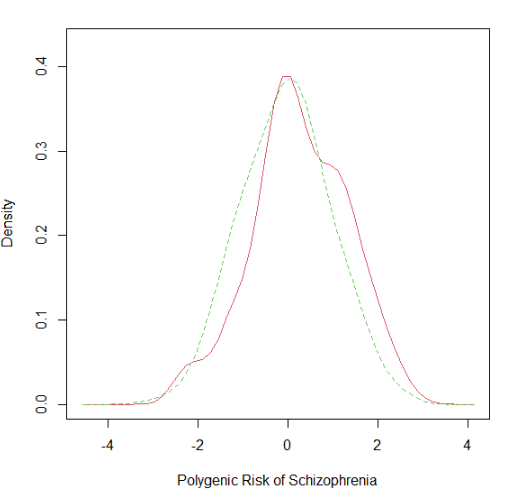 
Notes. Solid red line depicts density plot of schizophrenia polygenic risk scores for twins who met criteria for an adolescent cannabis use disorder diagnosis (n = 169). Dotted green line depicts the corresponding density plot for twins who did not meet criteria (n  = 1122). The shape and extent of overlap of the two distributions suggests similar levels of polygenic risk in both groups. Individual-level modelsIndividual-level modelsIndividual-level modelsExposurePsychoticism ScaleNEstimate (95% CI)p valuep valueCumulative Adolescent Cannabis Use IndexPID-5 Psychoticism15440.14 (0.09, 0.19)<0.001<0.001Cumulative Adolescent Cannabis Use Index     Unusual Beliefs & Experiences15440.12 (0.07, 0.17)<0.001<0.001Cumulative Adolescent Cannabis Use Index     Eccentricity15440.10 (0.05, 0.15)<0.001<0.001Cumulative Adolescent Cannabis Use Index     Perceptual Dysregulation15440.16 (0.11, 0.21)<0.001<0.001Frequency of Cannabis UsePID-5 Psychoticism15440.13 (0.08, 0.18)<0.001<0.001Frequency of Cannabis Use     Unusual Beliefs & Experiences15440.11 (0.06, 0.16)<0.001<0.001Frequency of Cannabis Use     Eccentricity15440.10 (0.05, 0.15)<0.001<0.001Frequency of Cannabis Use     Perceptual Dysregulation15440.14 (0.09, 0.19)<0.001<0.001Number of UsesPID-5 Psychoticism15440.13 (0.08, 0.19)<0.001<0.001Number of Uses     Unusual Beliefs & Experiences15440.12 (0.07, 0.17)<0.001<0.001Number of Uses     Eccentricity15440.10 (0.05, 0.15)<0.001<0.001Number of Uses     Perceptual Dysregulation15440.15 (0.10, 0.20)<0.001<0.001Co-twin control modelsCo-twin control modelsCo-twin control modelsCo-twin control modelsCo-twin control modelsCo-twin control modelsCo-twin control modelsBetween-pair effectBetween-pair effectBetween-pair effectWithin-pair effectWithin-pair effectWithin-pair effectExposurePsychoticism ScaleNEstimate (95% CI)p valuep valueEstimate (95% CI)p valueCumulative Adolescent Cannabis Use IndexPID-5 Psychoticism15440.18 (0.12, 0.24)<0.001<0.0010.00 (-0.10, 0.10)0.965Cumulative Adolescent Cannabis Use Index     Unusual Beliefs & Experiences15440.16 (0.11, 0.22)<0.001<0.001-0.01 (-0.12, 0.09)0.840Cumulative Adolescent Cannabis Use Index     Eccentricity15440.14 (0.08, 0.20)<0.001<0.0010.00 (-0.09, 0.10)0.930Cumulative Adolescent Cannabis Use Index     Perceptual Dysregulation15440.20 (0.14, 0.26)<0.001<0.0010.01 (-0.09, 0.12)0.805Frequency of Cannabis UsePID-5 Psychoticism15440.19 (0.13, 0.25)<0.001<0.001-0.02 (-0.11, 0.07)0.598Frequency of Cannabis Use     Unusual Beliefs & Experiences15440.17 (0.11, 0.23)<0.001<0.001-0.04 (-0.14, 0.05)0.380Frequency of Cannabis Use     Eccentricity15440.15 (0.09, 0.21)<0.001<0.001-0.01 (-0.10, 0.08)0.813Frequency of Cannabis Use     Perceptual Dysregulation15440.21 (0.15, 0.26)<0.001<0.001-0.01 (-0.11, 0.08)0.779Number of UsesPID-5 Psychoticism15440.17 (0.11, 0.23)<0.001<0.0010.02 (-0.08, 0.12)0.696Number of Uses     Unusual Beliefs & Experiences15440.15 (0.10, 0.21)<0.001<0.0010.02 (-0.09, 0.12)0.750Number of Uses     Eccentricity15440.13 (0.07, 0.19)<0.001<0.0010.02 (-0.08, 0.12)0.691Number of Uses     Perceptual Dysregulation15440.19 (0.13, 0.25)<0.001<0.0010.01 (-0.09, 0.12)0.810OutcomeOutcomeOutcomeOutcomePredictorsNPsychoticismPsychoticismPsychoticismUnusual Beliefs & ExperiencesEccentricityPerceptual DysregulationCannabis Use Index0.14***0.14***0.14***0.12***0.10***0.16***Cannabis Use Index( 0.09, 0.19)( 0.09, 0.19)( 0.09, 0.19)( 0.07, 0.17)( 0.05, 0.15)( 0.11, 0.21)Sex (ref: female)0.39***0.39***0.39***0.34***0.40***0.23***Sex (ref: female)( 0.26, 0.51)( 0.26, 0.51)( 0.26, 0.51)( 0.22, 0.46)( 0.28, 0.53)( 0.11, 0.36)Zygosity (ref: DZ)1544-0.04-0.04-0.04-0.01-0.04-0.04Zygosity (ref: DZ)(-0.15, 0.08)(-0.15, 0.08)(-0.15, 0.08)(-0.12, 0.10)(-0.15, 0.07)(-0.15, 0.07)Age-0.35*-0.35*-0.35*-0.18-0.37*-0.36*Age(-0.63, -0.07)(-0.63, -0.07)(-0.63, -0.07)(-0.46, 0.10)(-0.65, -0.09)(-0.64, -0.08)Cohort (ref: Cohort 2)-0.28-0.28-0.28-0.11-0.31-0.31Cohort (ref: Cohort 2)(-0.85, 0.28)(-0.85, 0.28)(-0.85, 0.28)(-0.67, 0.45)(-0.88, 0.25)(-0.87, 0.25)OutcomeOutcomeOutcomeOutcomePredictorsNPsychoticismPsychoticismPsychoticismUnusual Beliefs & ExperiencesEccentricityPerceptual DysregulationCannabis Use Disorder (ref: absent)0.35***0.35***0.35***0.31***0.29***0.36***Cannabis Use Disorder (ref: absent)( 0.20, 0.50)( 0.20, 0.50)( 0.20, 0.50)( 0.16, 0.47)( 0.14, 0.44)( 0.21, 0.52)Sex (ref: female)0.40***0.40***0.40***0.35***0.41***0.26***Sex (ref: female)( 0.27, 0.53)( 0.27, 0.53)( 0.27, 0.53)( 0.22, 0.48)( 0.28, 0.54)( 0.13, 0.38)Zygosity (ref: DZ)1458-0.03-0.03-0.030.01-0.03-0.05Zygosity (ref: DZ)(-0.14, 0.09)(-0.14, 0.09)(-0.14, 0.09)(-0.11, 0.12)(-0.15, 0.08)(-0.16, 0.07)Age-0.37*-0.37*-0.37*-0.21-0.38*-0.39**Age(-0.67, -0.08)(-0.67, -0.08)(-0.67, -0.08)(-0.50, 0.08)(-0.68, -0.09)(-0.68, -0.09)Cohort (ref: Cohort 2)-0.31-0.31-0.31-0.15-0.32-0.35Cohort (ref: Cohort 2)(-0.90, 0.27)(-0.90, 0.27)(-0.90, 0.27)(-0.73, 0.43)(-0.91, 0.26)(-0.93, 0.23)Combined sampleCombined sampleCombined sampleCohort 1Cohort 1Cohort 1Cohort 1Cohort 1Cohort 2Cohort 2Cohort 2Cohort 2ExposurePsychoticism ScaleNEstimate (95% CI)p valuep valueNEstimate (95% CI)p valueNEstimate (95% CI)p valueCumulative Adolescent Cannabis Use IndexPID-5 Psychoticism15440.14 (0.09, 0.19)<0.001<0.0017240.16 (0.08, 0.24)<0.0018200.12 (0.06, 0.18)<0.001Cumulative Adolescent Cannabis Use Index     Unusual Beliefs & Experiences15440.12 (0.07, 0.17)<0.001<0.0017240.14 (0.06, 0.22)<0.0018200.11 (0.04, 0.17)  0.001Cumulative Adolescent Cannabis Use Index     Eccentricity15440.10 (0.05, 0.15)<0.001<0.0017240.12 (0.04, 0.21)  0.0048200.09 (0.03, 0.15)  0.006Cumulative Adolescent Cannabis Use Index     Perceptual Dysregulation15440.16 (0.11, 0.21)<0.001<0.0017240.19 (0.10, 0.27)<0.0018200.13 (0.07, 0.19)<0.001Adolescent Cannabis Use DisorderPID-5 Psychoticism14580.35 (0.20, 0.50)<0.001<0.0016880.60 (0.35, 0.84)<0.0017700.13 (-0.05, 0.31)0.160Adolescent Cannabis Use Disorder     Unusual Beliefs & Experiences14580.31 (0.16, 0.47)<0.001<0.0016880.57 (0.33, 0.81)<0.0017700.09 (-0.11, 0.28)0.379Adolescent Cannabis Use Disorder     Eccentricity14580.29 (0.14, 0.44)<0.001<0.0016880.48 (0.24, 0.73)<0.0017700.13 (-0.06, 0.31)0.178Adolescent Cannabis Use Disorder     Perceptual Dysregulation14580.36 (0.21, 0.52)<0.001<0.0016880.60 (0.34, 0.85)<0.0017700.17 (-0.01, 0.35)0.067Between-pair effectBetween-pair effectBetween-pair effectWithin-pair effectWithin-pair effectWithin-pair effectExposurePsychoticism ScaleNEstimate (95% CI)p valueEstimate (95% CI)Estimate (95% CI)p valueCumulative Adolescent Cannabis Use IndexPID-5 Psychoticism15440.18 (0.12, 0.24)<0.0010.00 (-0.10, 0.10)0.00 (-0.10, 0.10)0.965Cumulative Adolescent Cannabis Use Index     Unusual Beliefs & Experiences15440.16 (0.11, 0.22)<0.001-0.01 (-0.12, 0.09)-0.01 (-0.12, 0.09)0.840Cumulative Adolescent Cannabis Use Index     Eccentricity15440.14 (0.08, 0.20)<0.0010.00 (-0.09, 0.10)0.00 (-0.09, 0.10)0.930Cumulative Adolescent Cannabis Use Index     Perceptual Dysregulation15440.20 (0.14, 0.26)<0.0010.01 (-0.09, 0.12)0.01 (-0.09, 0.12)0.805Adolescent Cannabis Use DisorderPID-5 Psychoticism14580.55 (0.36, 0.74)<0.0010.02 (-0.22, 0.26)0.02 (-0.22, 0.26)0.865Adolescent Cannabis Use Disorder     Unusual Beliefs & Experiences14580.48 (0.29, 0.67)<0.0010.00 (-0.27, 0.26)0.00 (-0.27, 0.26)0.980Adolescent Cannabis Use Disorder     Eccentricity14580.43 (0.24, 0.62)<0.0010.06 (-0.18, 0.31)0.06 (-0.18, 0.31)0.607Adolescent Cannabis Use Disorder     Perceptual Dysregulation14580.59 (0.40, 0.78)<0.001-0.04 (-0.29, 0.22)-0.04 (-0.29, 0.22)0.784Between-pair effectBetween-pair effectBetween-pair effectWithin-pair effectWithin-pair effectWithin-pair effectExposurePsychoticism ScaleNEstimate (95% CI)p valuep valueEstimate (95% CI)p valueCumulative Adolescent Cannabis Use IndexPID-5 Psychoticism7240.20 (0.11, 0.30)<0.001<0.0010.00 (-0.19, 0.18)0.960Cumulative Adolescent Cannabis Use Index     Unusual Beliefs & Experiences7240.17 (0.08, 0.26)<0.001<0.0010.01 (-0.19, 0.20)0.936Cumulative Adolescent Cannabis Use Index     Eccentricity7240.16 (0.06, 0.25)  0.001  0.001-0.01 (-0.20, 0.17)0.890Cumulative Adolescent Cannabis Use Index     Perceptual Dysregulation7240.23 (0.14, 0.33)<0.001<0.0010.00 (-0.19, 0.19)0.988Adolescent Cannabis Use DisorderPID-5 Psychoticism6880.78 (0.49, 1.08)<0.001<0.0010.22 (-0.21, 0.64)0.318Adolescent Cannabis Use Disorder     Unusual Beliefs & Experiences6880.66 (0.38, 0.95)<0.001<0.0010.32 (-0.14, 0.78)0.170Adolescent Cannabis Use Disorder     Eccentricity6880.61 (0.32, 0.91)<0.001<0.0010.21 (-0.22, 0.64)0.335Adolescent Cannabis Use Disorder     Perceptual Dysregulation6880.86 (0.56, 1.16)<0.001<0.0010.00 (-0.45, 0.45)0.995Between-pair effectBetween-pair effectBetween-pair effectWithin-pair effectWithin-pair effectWithin-pair effectExposurePsychoticism ScaleNEstimate (95% CI)p valuep valueEstimate (95% CI)p valueCumulative Adolescent Cannabis Use IndexPID-5 Psychoticism8200.16 (0.09, 0.24)<0.001<0.0010.00 (-0.11, 0.12)0.939Cumulative Adolescent Cannabis Use Index     Unusual Beliefs & Experiences8200.16 (0.08, 0.23)<0.001<0.001-0.02 (-0.14, 0.10)0.719Cumulative Adolescent Cannabis Use Index     Eccentricity8200.12 (0.05, 0.19)  0.002  0.0020.01 (-0.10, 0.13)0.823Cumulative Adolescent Cannabis Use Index     Perceptual Dysregulation8200.18 (0.11, 0.24)<0.001<0.0010.02 (-0.09, 0.13)0.730Adolescent Cannabis Use DisorderPID-5 Psychoticism7700.32 (0.08, 0.56)  0.010  0.010 -0.11 (-0.39, 0.16)0.432Adolescent Cannabis Use Disorder     Unusual Beliefs & Experiences7700.30 (0.05, 0.55)  0.020  0.020 -0.22 (-0.52, 0.08)0.150Adolescent Cannabis Use Disorder     Eccentricity7700.24 (0.00, 0.49)  0.050  0.050 -0.03 (-0.32, 0.25)0.827Adolescent Cannabis Use Disorder     Perceptual Dysregulation7700.33 (0.10, 0.56)  0.006  0.006 -0.06 (-0.34, 0.22)0.662OutcomeOutcomeOutcomeOutcomePredictorsNPsychoticismPsychoticismPsychoticismUnusual Beliefs & ExperiencesEccentricityPerceptual DysregulationBetween-Pair Effect15440.18***0.18***0.18***0.16***0.14***0.20***Between-Pair Effect1544( 0.12, 0.24)( 0.12, 0.24)( 0.12, 0.24)( 0.11, 0.22)( 0.08, 0.20)( 0.14, 0.26)Within-Pair Effect15440.000.000.00-0.010.000.01Within-Pair Effect1544(-0.10, 0.10)(-0.10, 0.10)(-0.10, 0.10)(-0.12, 0.09)(-0.09, 0.10)(-0.09, 0.12)Sex (ref: female)15440.38***0.38***0.38***0.33***0.40***0.23***Sex (ref: female)1544( 0.25, 0.50)( 0.25, 0.50)( 0.25, 0.50)( 0.21, 0.46)( 0.27, 0.52)( 0.10, 0.35)Zygosity (ref: DZ)1544-0.03-0.03-0.03-0.01-0.03-0.03Zygosity (ref: DZ)1544(-0.14, 0.08)(-0.14, 0.08)(-0.14, 0.08)(-0.12, 0.10)(-0.15, 0.08)(-0.14, 0.08)Age1544-0.35*-0.35*-0.35*-0.18-0.37**-0.36*Age1544(-0.64, -0.07)(-0.64, -0.07)(-0.64, -0.07)(-0.46, 0.10)(-0.66, -0.09)(-0.64, -0.08)Cohort (ref: Cohort 2)1544-0.29-0.29-0.29-0.11-0.32-0.31Cohort (ref: Cohort 2)1544(-0.85, 0.27)(-0.85, 0.27)(-0.85, 0.27)(-0.67, 0.45)(-0.88, 0.25)(-0.87, 0.25)OutcomeOutcomeOutcomeOutcomePredictorsNPsychoticismPsychoticismPsychoticismUnusual Beliefs & ExperiencesEccentricityPerceptual DysregulationBetween-Pair Effect14580.55***0.55***0.55***0.48***0.43***0.59***Between-Pair Effect1458( 0.36, 0.74)( 0.36, 0.74)( 0.36, 0.74)( 0.29, 0.67)( 0.24, 0.62)( 0.40, 0.78)Within-Pair Effect14580.020.020.02-0.000.06-0.04Within-Pair Effect1458(-0.22, 0.26)(-0.22, 0.26)(-0.22, 0.26)(-0.27, 0.26)(-0.18, 0.31)(-0.29, 0.22)Sex (ref: female)14580.39***0.39***0.39***0.34***0.40***0.24***Sex (ref: female)1458( 0.26, 0.51)( 0.26, 0.51)( 0.26, 0.51)( 0.21, 0.47)( 0.27, 0.53)( 0.11, 0.37)Zygosity (ref: DZ)1458-0.02-0.02-0.020.01-0.03-0.04Zygosity (ref: DZ)1458(-0.13, 0.09)(-0.13, 0.09)(-0.13, 0.09)(-0.10, 0.13)(-0.14, 0.09)(-0.15, 0.08)Age1458-0.39**-0.39**-0.39**-0.22-0.40**-0.41**Age1458(-0.68, -0.10)(-0.68, -0.10)(-0.68, -0.10)(-0.51, 0.07)(-0.69, -0.10)(-0.70, -0.11)Cohort (ref: Cohort 2)1458-0.34-0.34-0.34-0.17-0.34-0.39Cohort (ref: Cohort 2)1458(-0.93, 0.24)(-0.93, 0.24)(-0.93, 0.24)(-0.75, 0.41)(-0.93, 0.24)(-0.97, 0.20)Psychoticism ScaleNEstimate (95% CI)p valuePID-5 Psychoticism820.06 (-0.29, 0.40)0.750     Unusual Beliefs & Experiences82-0.09 (-0.42, 0.24)0.593     Eccentricity820.13 (-0.23, 0.49)0.470     Perceptual Dysregulation820.07 (-0.26, 0.41)0.660PredictorsPsychoticismPsychoticismPsychoticismPsychoticismPredictors123SCHZ-PGS0.08**0.07*0.17SCHZ-PGS(0.03, 0.14)(0.02, 0.13)(-0.09, 0.43)Cannabis Use Index-0.12***0.10Cannabis Use Index-(0.07, 0.18)(-0.17, 0.36)SCHZ-PGS * Cannabis Use Index--0.01SCHZ-PGS * Cannabis Use Index--(-0.05, 0.07)PC10.00-0.010.02PC1(-0.06, 0.05)(-0.06, 0.05)(-0.05, 0.09)PC20.010.010.01PC2(-0.04, 0.07)(-0.05, 0.07)(-0.05, 0.07)PC30.030.040.02PC3(-0.03, 0.09)(-0.02, 0.10)(-0.04, 0.08)PC4-0.03-0.04-0.06*PC4(-0.09, 0.02)(-0.02, 0.10)(-0.12, -0.00)PC50.050.040.04PC5(-0.01, 0.10)(-0.02, 0.10)(-0.02, 0.11)PC6-0.02-0.020.00PC6(-0.08, 0.04)(-0.07, 0.04)(-0.06, 0.06)PC7-0.04-0.04-0.03PC7(-0.10, 0.01)(-0.10, 0.02)(-0.09, 0.03)PC8-0.03-0.03-0.03PC8(-0.09, 0.03)(-0.08, 0.03)(-0.09, 0.03)PC90.020.020.01PC9(-0.04, 0.08)(-0.08, 0.04)(-0.06, 0.07)PC10-0.02-0.02-0.03PC10(-0.08, 0.04)(-0.08, 0.04)(-0.09, 0.04)Sex (ref: female)0.37***0.36***0.33***Sex (ref: female)(0.24, 0.51)(0.23, 0.49)( 0.20, 0.47)Cohort (ref: Cohort 2)-0.27-0.33-0.28Cohort (ref: Cohort 2)(-0.88, 0.34)(-0.93, 0.28)(-0.88, 0.32)Age-0.34*-0.38*-0.35*Age(-0.64, -0.04)(-0.68, -0.08)(-0.65, -0.05)Zygosity (ref: DZ)-0.06-0.05-0.04Zygosity (ref: DZ)(-0.18, 0.06)(-0.17, 0.06)(-0.16, 0.08)SCHZ-PGS * PC1---0.05SCHZ-PGS * PC1--(-0.10, 0.00)SCHZ-PGS * PC2--0.01SCHZ-PGS * PC2--(-0.04, 0.07)SCHZ-PGS * PC3---0.03SCHZ-PGS * PC3--(-0.09, 0.02)SCHZ-PGS * PC4--0.01SCHZ-PGS * PC4--(-0.05, 0.07)SCHZ-PGS * PC5---0.02SCHZ-PGS * PC5--(-0.08, 0.04)SCHZ-PGS * PC6--0.03SCHZ-PGS * PC6--(-0.03, 0.09)SCHZ-PGS * PC7---0.02SCHZ-PGS * PC7--(-0.08, 0.04)SCHZ-PGS * PC8--0.04SCHZ-PGS * PC8--(-0.02, 0.10)SCHZ-PGS * PC9--0.03SCHZ-PGS * PC9--(-0.04, 0.10)SCHZ-PGS * PC10--0.03SCHZ-PGS * PC10--(-0.03, 0.09)SCHZ-PGS * Sex--0.01SCHZ-PGS * Sex--(-0.12, 0.14)SCHZ-PGS * Cohort---0.27SCHZ-PGS * Cohort--(-0.87, 0.33)SCHZ-PGS * Age---0.08SCHZ-PGS * Age--(-0.38, 0.23)SCHZ-PGS * Zygosity--0.04SCHZ-PGS * Zygosity--(-0.07, 0.16)Cannabis Use Index * PC1--0.10***Cannabis Use Index * PC1--( 0.04, 0.15)Cannabis Use Index * PC2---0.06*Cannabis Use Index * PC2--(-0.12, -0.01)Cannabis Use Index * PC3---0.04Cannabis Use Index * PC3--(-0.10, 0.02)Cannabis Use Index * PC4--0.01Cannabis Use Index * PC4--(-0.06, 0.07)Cannabis Use Index * PC5--0.01Cannabis Use Index * PC5--(-0.05, 0.07)Cannabis Use Index * PC6--0.08**Cannabis Use Index * PC6--( 0.02, 0.14)Cannabis Use Index * PC7--0.02Cannabis Use Index * PC7--(-0.04, 0.09)Cannabis Use Index * PC8---0.04Cannabis Use Index * PC8--(-0.11, 0.03)Cannabis Use Index * PC9---0.05Cannabis Use Index * PC9--(-0.12, 0.03)Cannabis Use Index * PC10--0.01Cannabis Use Index * PC10--(-0.07, 0.08)Cannabis Use Index * Sex---0.06Cannabis Use Index * Sex--(-0.18, 0.07)Cannabis Use Index * Cohort--0.05Cannabis Use Index * Cohort--(-0.51, 0.60)Cannabis Use Index * Age--0.01Cannabis Use Index * Age--(-0.26, 0.29)Cannabis Use Index * Zygosity--0.04Cannabis Use Index * Zygosity--(-0.07, 0.15)PredictorsPID-5 PsychoticismPID-5 PsychoticismPID-5 PsychoticismPID-5 PsychoticismPredictors123SCHZ-PGS0.08**0.08*0.17SCHZ-PGS(0.03, 0.14)(0.02, 0.13)(-0.10, 0.44)Cannabis Use Disorder-0.28***0.01Cannabis Use Disorder-(0.12, 0.43)(-0.78, 0.79)SCHZ-PGS * Cannabis Use Disorder--0.10SCHZ-PGS * Cannabis Use Disorder--(-0.06, 0.26)PC10.00-0.01-0.02PC1(-0.06, 0.05)(-0.07, 0.04)(-0.09, 0.06)PC20.010.010.02PC2(-0.04, 0.07)(-0.05, 0.07)(-0.04, 0.08)PC30.030.040.04PC3(-0.03, 0.09)(-0.02, 0.10)(-0.02, 0.11)PC4-0.03-0.05-0.08*PC4(-0.09, 0.02)(-0.10, 0.01)(-0.14, -0.01)PC50.050.040.04PC5(-0.01, 0.10)(-0.02, 0.10)(-0.03, 0.11)PC6-0.02-0.02-0.03PC6(-0.08, 0.04)(-0.07, 0.04)(-0.09, 0.03)PC7-0.04-0.04-0.04PC7(-0.10, 0.01)(-0.10, 0.02)(-0.10, 0.02)PC8-0.03-0.03-0.02PC8(-0.09, 0.03)(-0.08, 0.03)(-0.08, 0.05)PC90.020.020.02PC9(-0.04, 0.08)(-0.04, 0.08)(-0.04, 0.09)PC10-0.02-0.02-0.03PC10(-0.08, 0.04)(-0.08, 0.04)(-0.09, 0.03)Sex (ref: female)0.37***0.36***0.33***Sex (ref: female)(0.24, 0.51)( 0.22, 0.49)( 0.19, 0.47)Cohort (ref: Cohort 2)-0.27-0.22-0.19Cohort (ref: Cohort 2)(-0.88, 0.34)(-0.83, 0.39)(-0.84, 0.46)Age-0.34*-0.33*-0.29Age(-0.64, -0.04)(-0.63, -0.02)(-0.62, 0.04)Zygosity (ref: DZ)-0.06-0.04-0.05Zygosity (ref: DZ)(-0.18, 0.06)(-0.16, 0.08)(-0.18, 0.08)SCHZ-PGS * PC1---0.05SCHZ-PGS * PC1--(-0.10, 0.01)SCHZ-PGS * PC2---0.00SCHZ-PGS * PC2--(-0.06, 0.06)SCHZ-PGS * PC3---0.03SCHZ-PGS * PC3--(-0.08, 0.03)SCHZ-PGS * PC4--0.02SCHZ-PGS * PC4--(-0.05, 0.08)SCHZ-PGS * PC5---0.00SCHZ-PGS * PC5--(-0.06, 0.06)SCHZ-PGS * PC6--0.03SCHZ-PGS * PC6--(-0.03, 0.09)SCHZ-PGS * PC7---0.02SCHZ-PGS * PC7--(-0.07, 0.04)SCHZ-PGS * PC8--0.04SCHZ-PGS * PC8--(-0.03, 0.10)SCHZ-PGS * PC9--0.03SCHZ-PGS * PC9--(-0.04, 0.10)SCHZ-PGS * PC10--0.03SCHZ-PGS * PC10--(-0.03, 0.09)SCHZ-PGS * Sex--0.02SCHZ-PGS * Sex--(-0.11, 0.16)SCHZ-PGS * Cohort---0.30SCHZ-PGS * Cohort--(-0.92, 0.31)SCHZ-PGS * Age---0.10SCHZ-PGS * Age--(-0.40, 0.21)SCHZ-PGS * Zygosity--0.05SCHZ-PGS * Zygosity--(-0.07, 0.17)Cannabis Use Disorder * PC1--0.18*Cannabis Use Disorder * PC1--( 0.03, 0.34)Cannabis Use Disorder * PC2---0.06Cannabis Use Disorder * PC2--(-0.21, 0.09)Cannabis Use Disorder * PC3---0.08Cannabis Use Disorder * PC3--(-0.26, 0.11)Cannabis Use Disorder * PC4--0.11Cannabis Use Disorder * PC4--(-0.07, 0.28)Cannabis Use Disorder * PC5---0.03Cannabis Use Disorder * PC5--(-0.19, 0.14)Cannabis Use Disorder * PC6--0.19*Cannabis Use Disorder * PC6--( 0.02, 0.37)Cannabis Use Disorder * PC7--0.03Cannabis Use Disorder * PC7--(-0.16, 0.21)Cannabis Use Disorder * PC8--0.03Cannabis Use Disorder * PC8--(-0.18, 0.23)Cannabis Use Disorder * PC9---0.06Cannabis Use Disorder * PC9--(-0.27, 0.15)Cannabis Use Disorder * PC10--0.05Cannabis Use Disorder * PC10--(-0.14, 0.25)Cannabis Use Disorder * Sex--0.06Cannabis Use Disorder * Sex--(-0.31, 0.44)Cannabis Use Disorder * Cohort--0.33Cannabis Use Disorder * Cohort--(-1.38, 2.04)Cannabis Use Disorder * Age--0.00Cannabis Use Disorder * Age--(-0.84, 0.85)Cannabis Use Disorder * Zygosity--0.12Cannabis Use Disorder * Zygosity--(-0.20, 0.45)PredictorsUnusual Beliefs & ExperiencesUnusual Beliefs & ExperiencesUnusual Beliefs & ExperiencesUnusual Beliefs & ExperiencesPredictors123SCHZ-PGS0.08**0.07*0.17SCHZ-PGS(0.03, 0.14)(0.02, 0.13)(-0.09, 0.43)Cannabis Use Index-0.12***0.10Cannabis Use Index-(0.07, 0.18)(-0.17, 0.36)SCHZ-PGS * Cannabis Use Index--0.01SCHZ-PGS * Cannabis Use Index--(-0.05, 0.07)PC1-0.02-0.02-0.01PC1(-0.08, 0.04)(-0.08, 0.03)(-0.08, 0.06)PC20.020.020.02PC2(-0.04, 0.08)(-0.04, 0.07)(-0.04, 0.07)PC30.060.06*0.05PC3(-0.00, 0.11)( 0.00, 0.12)(-0.01, 0.11)PC4-0.03-0.04-0.06PC4(-0.09, 0.02)(-0.10, 0.01)(-0.12, 0.00)PC50.030.030.02PC5(-0.02, 0.09)(-0.03, 0.08)(-0.05, 0.08)PC6-0.02-0.020.00PC6(-0.08, 0.03)(-0.07, 0.04)(-0.05, 0.06)PC7-0.03-0.03-0.02PC7(-0.09, 0.02)(-0.09, 0.02)(-0.08, 0.04)PC8-0.04-0.04-0.04PC8(-0.10, 0.02)(-0.09, 0.02)(-0.10, 0.02)PC90.010.01-0.00PC9(-0.05, 0.06)(-0.05, 0.06)(-0.06, 0.06)PC10-0.01-0.01-0.01PC10(-0.07, 0.04)(-0.07, 0.05)(-0.07, 0.05)Sex (ref: female)0.31***0.30***0.28***Sex (ref: female)( 0.18, 0.44)( 0.17, 0.43)( 0.15, 0.42)Cohort (ref: Cohort 2)-0.04-0.10-0.08Cohort (ref: Cohort 2)(-0.63, 0.55)(-0.68, 0.49)(-0.67, 0.51)Age-0.14-0.18-0.17Age(-0.44, 0.15)(-0.47, 0.12)(-0.46, 0.13)Zygosity (ref: DZ)-0.05-0.04-0.03Zygosity (ref: DZ)(-0.16, 0.07)(-0.15, 0.08)(-0.14, 0.09)SCHZ-PGS * PC1---0.02SCHZ-PGS * PC1--(-0.08, 0.03)SCHZ-PGS * PC2---0.01SCHZ-PGS * PC2--(-0.06, 0.05)SCHZ-PGS * PC3---0.01SCHZ-PGS * PC3--(-0.07, 0.04)SCHZ-PGS * PC4---0.01SCHZ-PGS * PC4--(-0.07, 0.05)SCHZ-PGS * PC5---0.01SCHZ-PGS * PC5--(-0.07, 0.05)SCHZ-PGS * PC6--0.02SCHZ-PGS * PC6--(-0.04, 0.08)SCHZ-PGS * PC7---0.03SCHZ-PGS * PC7--(-0.09, 0.02)SCHZ-PGS * PC8--0.03SCHZ-PGS * PC8--(-0.03, 0.10)SCHZ-PGS * PC9--0.02SCHZ-PGS * PC9--(-0.05, 0.09)SCHZ-PGS * PC10--0.02SCHZ-PGS * PC10--(-0.04, 0.08)SCHZ-PGS * Sex---0.05SCHZ-PGS * Sex--(-0.18, 0.08)SCHZ-PGS * Cohort---0.15SCHZ-PGS * Cohort--(-0.75, 0.45)SCHZ-PGS * Age---0.02SCHZ-PGS * Age--(-0.32, 0.28)SCHZ-PGS * Zygosity--0.05SCHZ-PGS * Zygosity--(-0.06, 0.17)Cannabis Use Index * PC1--0.09**Cannabis Use Index * PC1--( 0.03, 0.14)Cannabis Use Index * PC2---0.04Cannabis Use Index * PC2--(-0.09, 0.01)Cannabis Use Index * PC3---0.05Cannabis Use Index * PC3--(-0.12, 0.01)Cannabis Use Index * PC4--0.01Cannabis Use Index * PC4--(-0.05, 0.07)Cannabis Use Index * PC5--0.02Cannabis Use Index * PC5--(-0.04, 0.08)Cannabis Use Index * PC6--0.05Cannabis Use Index * PC6--(-0.01, 0.10)Cannabis Use Index * PC7--0.02Cannabis Use Index * PC7--(-0.05, 0.09)Cannabis Use Index * PC8---0.07Cannabis Use Index * PC8--(-0.14, 0.00)Cannabis Use Index * PC9---0.03Cannabis Use Index * PC9--(-0.10, 0.05)Cannabis Use Index * PC10--0.02Cannabis Use Index * PC10--(-0.06, 0.10)Cannabis Use Index * Sex---0.06Cannabis Use Index * Sex--(-0.19, 0.07)Cannabis Use Index * Cohort--0.13Cannabis Use Index * Cohort--(-0.43, 0.69)Cannabis Use Index * Age--0.06Cannabis Use Index * Age--(-0.22, 0.34)Cannabis Use Index * Zygosity--0.05Cannabis Use Index * Zygosity--(-0.06, 0.17)PredictorsUnusual Beliefs & ExperiencesUnusual Beliefs & ExperiencesUnusual Beliefs & ExperiencesUnusual Beliefs & ExperiencesPredictors123SCHZ-PGS0.08**0.06*0.15SCHZ-PGS(0.02, 0.14)(0.01, 0.12)(-0.12, 0.41)Cannabis Use Disorder-0.26**-0.23Cannabis Use Disorder-(0.10, 0.41)(-1.02, 0.57)SCHZ-PGS * Cannabis Use Disorder---0.04SCHZ-PGS * Cannabis Use Disorder--(-0.20, 0.12)PC1-0.02-0.03-0.04PC1(-0.08, 0.04)(-0.08, 0.03)(-0.11, 0.03)PC20.020.020.02PC2(-0.04, 0.08)(-0.04, 0.07)(-0.04, 0.08)PC30.060.06*0.07*PC3(-0.00, 0.11)( 0.01, 0.12)( 0.00, 0.13)PC4-0.03-0.04-0.06*PC4(-0.09, 0.02)(-0.10, 0.01)(-0.12, -0.00)PC50.030.020.02PC5(-0.02, 0.09)(-0.03, 0.08)(-0.05, 0.09)PC6-0.02-0.02-0.02PC6(-0.08, 0.03)(-0.07, 0.04)(-0.08, 0.04)PC7-0.03-0.03-0.03PC7(-0.09, 0.02)(-0.09, 0.02)(-0.09, 0.03)PC8-0.04-0.03-0.03PC8(-0.10, 0.02)(-0.09, 0.02)(-0.09, 0.03)PC90.010.010.01PC9(-0.05, 0.06)(-0.05, 0.06)(-0.05, 0.07)PC10-0.01-0.01-0.02PC10(-0.07, 0.04)(-0.07, 0.04)(-0.08, 0.04)Sex (ref: female)0.31***0.30***0.29***Sex (ref: female)( 0.18, 0.44)( 0.17, 0.43)( 0.15, 0.43)Cohort (ref: Cohort 2)-0.04-0.03-0.09Cohort (ref: Cohort 2)(-0.63, 0.55)(-0.62, 0.57)(-0.73, 0.55)Age-0.14-0.15-0.16Age(-0.44, 0.15)(-0.45, 0.15)(-0.48, 0.16)Zygosity (ref: DZ)-0.05-0.02-0.04Zygosity (ref: DZ)(-0.16, 0.07)(-0.13, 0.10)(-0.16, 0.09)SCHZ-PGS * PC1---0.03SCHZ-PGS * PC1--(-0.08, 0.03)SCHZ-PGS * PC2---0.02SCHZ-PGS * PC2--(-0.08, 0.04)SCHZ-PGS * PC3---0.01SCHZ-PGS * PC3--(-0.06, 0.05)SCHZ-PGS * PC4--0.01SCHZ-PGS * PC4--(-0.05, 0.07)SCHZ-PGS * PC5--0.00SCHZ-PGS * PC5--(-0.06, 0.06)SCHZ-PGS * PC6--0.02SCHZ-PGS * PC6--(-0.04, 0.07)SCHZ-PGS * PC7---0.03SCHZ-PGS * PC7--(-0.09, 0.03)SCHZ-PGS * PC8--0.02SCHZ-PGS * PC8--(-0.04, 0.09)SCHZ-PGS * PC9--0.01SCHZ-PGS * PC9--(-0.06, 0.08)SCHZ-PGS * PC10--0.02SCHZ-PGS * PC10--(-0.04, 0.08)SCHZ-PGS * Sex---0.03SCHZ-PGS * Sex--(-0.17, 0.10)SCHZ-PGS * Cohort---0.21SCHZ-PGS * Cohort--(-0.82, 0.39)SCHZ-PGS * Age---0.06SCHZ-PGS * Age--(-0.36, 0.25)SCHZ-PGS * Zygosity--0.07SCHZ-PGS * Zygosity--(-0.05, 0.19)Cannabis Use Disorder * PC1--0.17*Cannabis Use Disorder * PC1--( 0.01, 0.33)Cannabis Use Disorder * PC2--0.04Cannabis Use Disorder * PC2--(-0.11, 0.19)Cannabis Use Disorder * PC3---0.04Cannabis Use Disorder * PC3--(-0.23, 0.15)Cannabis Use Disorder * PC4--0.07Cannabis Use Disorder * PC4--(-0.11, 0.25)Cannabis Use Disorder * PC5---0.01Cannabis Use Disorder * PC5--(-0.17, 0.16)Cannabis Use Disorder * PC6--0.13Cannabis Use Disorder * PC6--(-0.05, 0.30)Cannabis Use Disorder * PC7--0.03Cannabis Use Disorder * PC7--(-0.16, 0.23)Cannabis Use Disorder * PC8--0.03Cannabis Use Disorder * PC8--(-0.18, 0.23)Cannabis Use Disorder * PC9---0.00Cannabis Use Disorder * PC9--(-0.21, 0.21)Cannabis Use Disorder * PC10--0.06Cannabis Use Disorder * PC10--(-0.14, 0.25)Cannabis Use Disorder * Sex--0.06Cannabis Use Disorder * Sex--(-0.31, 0.44)Cannabis Use Disorder * Cohort--0.79Cannabis Use Disorder * Cohort--(-0.94, 2.52)Cannabis Use Disorder * Age--0.24Cannabis Use Disorder * Age--(-0.61, 1.09)Cannabis Use Disorder * Zygosity--0.15Cannabis Use Disorder * Zygosity--(-0.18, 0.48)PredictorsEccentricityEccentricityEccentricityEccentricityPredictors123SCHZ-PGS0.06*0.060.10SCHZ-PGS(0.01, 0.12)(0.00, 0.11)(-0.17, 0.37)Cannabis Use Index-0.09***0.13Cannabis Use Index-(0.04, 0.14)(-0.14, 0.39)SCHZ-PGS * Cannabis Use Index--0.04SCHZ-PGS * Cannabis Use Index--(-0.02, 0.10)PC10.000.000.04PC1(-0.06, 0.06)(-0.06, 0.06)(-0.04, 0.11)PC2-0.01-0.01-0.01PC2(-0.06, 0.05)(-0.07, 0.05)(-0.07, 0.05)PC30.010.02-0.00PC3(-0.05, 0.07)(-0.04, 0.08)(-0.07, 0.06)PC4-0.04-0.04-0.06PC4(-0.09, 0.02)(-0.10, 0.02)(-0.12, 0.00)PC50.050.040.05PC5(-0.01, 0.10)(-0.02, 0.10)(-0.01, 0.12)PC6-0.02-0.010.00PC6(-0.08, 0.04)(-0.07, 0.04)(-0.06, 0.06)PC7-0.04-0.04-0.03PC7(-0.10, 0.02)(-0.10, 0.02)(-0.09, 0.03)PC8-0.02-0.02-0.02PC8(-0.08, 0.04)(-0.08, 0.04)(-0.08, 0.05)PC90.020.02-0.00PC9(-0.04, 0.07)(-0.04, 0.08)(-0.06, 0.06)PC10-0.01-0.01-0.02PC10(-0.07, 0.05)(-0.07, 0.05)(-0.08, 0.05)Sex (ref: female)0.39***0.37***0.35***Sex (ref: female)( 0.25, 0.52)( 0.24, 0.51)( 0.21, 0.48)Cohort (ref: Cohort 2)-0.28-0.33-0.27Cohort (ref: Cohort 2)(-0.90, 0.33)(-0.94, 0.28)(-0.88, 0.34)Age-0.35*-0.38*-0.35*Age(-0.66, -0.05)(-0.68, -0.07)(-0.65, -0.04)Zygosity (ref: DZ)-0.06-0.05-0.04Zygosity (ref: DZ)(-0.18, 0.06)(-0.17, 0.07)(-0.16, 0.08)SCHZ-PGS * PC1---0.06*SCHZ-PGS * PC1--(-0.11, -0.01)SCHZ-PGS * PC2--0.02SCHZ-PGS * PC2--(-0.04, 0.08)SCHZ-PGS * PC3---0.03SCHZ-PGS * PC3--(-0.09, 0.03)SCHZ-PGS * PC4--0.01SCHZ-PGS * PC4--(-0.06, 0.07)SCHZ-PGS * PC5---0.01SCHZ-PGS * PC5--(-0.07, 0.05)SCHZ-PGS * PC6--0.03SCHZ-PGS * PC6--(-0.03, 0.09)SCHZ-PGS * PC7---0.01SCHZ-PGS * PC7--(-0.07, 0.05)SCHZ-PGS * PC8--0.04SCHZ-PGS * PC8--(-0.02, 0.10)SCHZ-PGS * PC9--0.04SCHZ-PGS * PC9--(-0.03, 0.11)SCHZ-PGS * PC10--0.05SCHZ-PGS * PC10--(-0.02, 0.11)SCHZ-PGS * Sex--0.02SCHZ-PGS * Sex--(-0.11, 0.15)SCHZ-PGS * Cohort---0.13SCHZ-PGS * Cohort--(-0.74, 0.49)SCHZ-PGS * Age---0.01SCHZ-PGS * Age--(-0.32, 0.30)SCHZ-PGS * Zygosity--0.01SCHZ-PGS * Zygosity--(-0.11, 0.13)Cannabis Use Index * PC1--0.08**Cannabis Use Index * PC1--( 0.03, 0.14)Cannabis Use Index * PC2---0.07*Cannabis Use Index * PC2--(-0.12, -0.01)Cannabis Use Index * PC3---0.03Cannabis Use Index * PC3--(-0.09, 0.04)Cannabis Use Index * PC4--0.01Cannabis Use Index * PC4--(-0.05, 0.07)Cannabis Use Index * PC5---0.00Cannabis Use Index * PC5--(-0.06, 0.06)Cannabis Use Index * PC6--0.09**Cannabis Use Index * PC6--( 0.03, 0.15)Cannabis Use Index * PC7--0.02Cannabis Use Index * PC7--(-0.04, 0.09)Cannabis Use Index * PC8---0.05Cannabis Use Index * PC8--(-0.12, 0.03)Cannabis Use Index * PC9---0.06Cannabis Use Index * PC9--(-0.14, 0.01)Cannabis Use Index * PC10---0.00Cannabis Use Index * PC10--(-0.08, 0.08)Cannabis Use Index * Sex---0.02Cannabis Use Index * Sex--(-0.15, 0.11)Cannabis Use Index * Cohort---0.12Cannabis Use Index * Cohort--(-0.68, 0.44)Cannabis Use Index * Age---0.06Cannabis Use Index * Age--(-0.34, 0.21)Cannabis Use Index * Zygosity--0.03Cannabis Use Index * Zygosity--(-0.08, 0.14)PredictorsEccentricityEccentricityEccentricityEccentricityPredictors123SCHZ-PGS0.06*0.06*0.07SCHZ-PGS(0.01, 0.12)(0.00, 0.12)(-0.20, 0.35)Cannabis Use Disorder-0.23**0.39Cannabis Use Disorder-(0.08, 0.39)(-0.41, 1.18)SCHZ-PGS * Cannabis Use Disorder--0.12SCHZ-PGS * Cannabis Use Disorder--(-0.04, 0.28)PC10.00-0.010.00PC1(-0.06, 0.06)(-0.06, 0.05)(-0.07, 0.08)PC2-0.01-0.010.01PC2(-0.06, 0.05)(-0.07, 0.05)(-0.06, 0.07)PC30.010.020.02PC3(-0.05, 0.07)(-0.04, 0.08)(-0.05, 0.08)PC4-0.04-0.05-0.08*PC4(-0.09, 0.02)(-0.10, 0.01)(-0.14, -0.01)PC50.050.040.05PC5(-0.01, 0.10)(-0.02, 0.10)(-0.02, 0.12)PC6-0.02-0.01-0.03PC6(-0.08, 0.04)(-0.07, 0.05)(-0.09, 0.03)PC7-0.04-0.04-0.04PC7(-0.10, 0.02)(-0.10, 0.02)(-0.10, 0.02)PC8-0.02-0.02-0.00PC8(-0.08, 0.04)(-0.08, 0.04)(-0.06, 0.06)PC90.020.020.02PC9(-0.04, 0.07)(-0.04, 0.08)(-0.04, 0.09)PC10-0.01-0.01-0.02PC10(-0.07, 0.05)(-0.07, 0.05)(-0.08, 0.05)Sex (ref: female)0.39***0.37***0.34***Sex (ref: female)( 0.25, 0.52)( 0.23, 0.50)( 0.19, 0.48)Cohort (ref: Cohort 2)-0.28-0.23-0.10Cohort (ref: Cohort 2)(-0.90, 0.33)(-0.85, 0.39)(-0.76, 0.56)Age-0.35*-0.33*-0.25Age(-0.66, -0.05)(-0.65, -0.02)(-0.58, 0.09)Zygosity (ref: DZ)-0.06-0.04-0.05Zygosity (ref: DZ)(-0.18, 0.06)(-0.16, 0.08)(-0.18, 0.08)SCHZ-PGS * PC1---0.06*SCHZ-PGS * PC1--(-0.11, -0.00)SCHZ-PGS * PC2--0.01SCHZ-PGS * PC2--(-0.05, 0.07)SCHZ-PGS * PC3---0.03SCHZ-PGS * PC3--(-0.08, 0.03)SCHZ-PGS * PC4--0.01SCHZ-PGS * PC4--(-0.06, 0.07)SCHZ-PGS * PC5---0.00SCHZ-PGS * PC5--(-0.06, 0.06)SCHZ-PGS * PC6--0.03SCHZ-PGS * PC6--(-0.02, 0.09)SCHZ-PGS * PC7---0.01SCHZ-PGS * PC7--(-0.07, 0.05)SCHZ-PGS * PC8--0.04SCHZ-PGS * PC8--(-0.02, 0.11)SCHZ-PGS * PC9--0.05SCHZ-PGS * PC9--(-0.02, 0.12)SCHZ-PGS * PC10--0.05SCHZ-PGS * PC10--(-0.01, 0.11)SCHZ-PGS * Sex--0.03SCHZ-PGS * Sex--(-0.11, 0.16)SCHZ-PGS * Cohort---0.10SCHZ-PGS * Cohort--(-0.72, 0.52)SCHZ-PGS * Age--0.01SCHZ-PGS * Age--(-0.30, 0.32)SCHZ-PGS * Zygosity--0.01SCHZ-PGS * Zygosity--(-0.11, 0.13)Cannabis Use Disorder * PC1--0.15Cannabis Use Disorder * PC1--(-0.01, 0.31)Cannabis Use Disorder * PC2---0.13Cannabis Use Disorder * PC2--(-0.28, 0.02)Cannabis Use Disorder * PC3---0.06Cannabis Use Disorder * PC3--(-0.25, 0.13)Cannabis Use Disorder * PC4--0.08Cannabis Use Disorder * PC4--(-0.10, 0.26)Cannabis Use Disorder * PC5---0.01Cannabis Use Disorder * PC5--(-0.17, 0.16)Cannabis Use Disorder * PC6--0.22*Cannabis Use Disorder * PC6--( 0.04, 0.40)Cannabis Use Disorder * PC7--0.03Cannabis Use Disorder * PC7--(-0.16, 0.22)Cannabis Use Disorder * PC8---0.04Cannabis Use Disorder * PC8--(-0.25, 0.16)Cannabis Use Disorder * PC9---0.14Cannabis Use Disorder * PC9--(-0.35, 0.07)Cannabis Use Disorder * PC10--0.03Cannabis Use Disorder * PC10--(-0.17, 0.22)Cannabis Use Disorder * Sex--0.05Cannabis Use Disorder * Sex--(-0.33, 0.43)Cannabis Use Disorder * Cohort---0.57Cannabis Use Disorder * Cohort--(-2.30, 1.16)Cannabis Use Disorder * Age---0.39Cannabis Use Disorder * Age--(-1.25, 0.46)Cannabis Use Disorder * Zygosity--0.14Cannabis Use Disorder * Zygosity--(-0.19, 0.47)PredictorsEccentricityEccentricityEccentricityEccentricityPredictors123SCHZ-PGS0.09**0.08**0.27SCHZ-PGS(0.03, 0.15)(0.02, 0.14)(0.00, 0.54)Cannabis Use Index-0.14***0.08Cannabis Use Index-(0.09, 0.20)(-0.18, 0.35)SCHZ-PGS * Cannabis Use Index--0.02SCHZ-PGS * Cannabis Use Index--(-0.04, 0.08)PC10.010.000.02PC1(-0.05, 0.07)(-0.05, 0.06)(-0.06, 0.09)PC20.030.030.03PC2(-0.03, 0.09)(-0.03, 0.08)(-0.03, 0.09)PC30.030.030.01PC3(-0.03, 0.09)(-0.02, 0.09)(-0.05, 0.08)PC4-0.02-0.03-0.05PC4(-0.07, 0.04)(-0.08, 0.03)(-0.11, 0.01)PC50.040.030.03PC5(-0.02, 0.10)(-0.02, 0.09)(-0.04, 0.10)PC6-0.01-0.010.00PC6(-0.07, 0.04)(-0.07, 0.05)(-0.06, 0.06)PC7-0.04-0.04-0.03PC7(-0.10, 0.02)(-0.10, 0.02)(-0.09, 0.03)PC8-0.02-0.01-0.01PC8(-0.08, 0.04)(-0.07, 0.04)(-0.07, 0.05)PC90.030.030.03PC9(-0.03, 0.09)(-0.03, 0.09)(-0.03, 0.09)PC10-0.04-0.03-0.04PC10(-0.10, 0.02)(-0.09, 0.02)(-0.10, 0.02)Sex (ref: female)0.26***0.24***0.21**Sex (ref: female)( 0.12, 0.39)( 0.11, 0.37)( 0.08, 0.35)Cohort (ref: Cohort 2)-0.41-0.49-0.40Cohort (ref: Cohort 2)(-1.03, 0.20)(-1.09, 0.12)(-1.01, 0.20)Age-0.41**-0.45**-0.41**Age(-0.72, -0.10)(-0.76, -0.15)(-0.72, -0.10)Zygosity (ref: DZ)-0.06-0.05-0.03Zygosity (ref: DZ)(-0.18, 0.06)(-0.17, 0.07)(-0.15, 0.09)SCHZ-PGS * PC1---0.03SCHZ-PGS * PC1--(-0.09, 0.02)SCHZ-PGS * PC2--0.02SCHZ-PGS * PC2--(-0.04, 0.08)SCHZ-PGS * PC3---0.04SCHZ-PGS * PC3--(-0.10, 0.01)SCHZ-PGS * PC4--0.03SCHZ-PGS * PC4--(-0.03, 0.09)SCHZ-PGS * PC5---0.03SCHZ-PGS * PC5--(-0.09, 0.03)SCHZ-PGS * PC6--0.02SCHZ-PGS * PC6--(-0.03, 0.08)SCHZ-PGS * PC7--0.00SCHZ-PGS * PC7--(-0.06, 0.06)SCHZ-PGS * PC8--0.02SCHZ-PGS * PC8--(-0.04, 0.08)SCHZ-PGS * PC9--0.00SCHZ-PGS * PC9--(-0.07, 0.07)SCHZ-PGS * PC10---0.01SCHZ-PGS * PC10--(-0.08, 0.05)SCHZ-PGS * Sex--0.06SCHZ-PGS * Sex--(-0.07, 0.20)SCHZ-PGS * Cohort---0.54SCHZ-PGS * Cohort--(-1.16, 0.07)SCHZ-PGS * Age---0.23SCHZ-PGS * Age--(-0.54, 0.08)SCHZ-PGS * Zygosity--0.06SCHZ-PGS * Zygosity--(-0.06, 0.18)Cannabis Use Index * PC1--0.08**Cannabis Use Index * PC1--( 0.03, 0.13)Cannabis Use Index * PC2---0.06*Cannabis Use Index * PC2--(-0.11, -0.01)Cannabis Use Index * PC3---0.03Cannabis Use Index * PC3--(-0.09, 0.04)Cannabis Use Index * PC4---0.01Cannabis Use Index * PC4--(-0.08, 0.05)Cannabis Use Index * PC5--0.03Cannabis Use Index * PC5--(-0.03, 0.09)Cannabis Use Index * PC6--0.06*Cannabis Use Index * PC6--( 0.01, 0.12)Cannabis Use Index * PC7--0.02Cannabis Use Index * PC7--(-0.05, 0.09)Cannabis Use Index * PC8--0.02Cannabis Use Index * PC8--(-0.06, 0.09)Cannabis Use Index * PC9---0.02Cannabis Use Index * PC9--(-0.10, 0.05)Cannabis Use Index * PC10--0.00Cannabis Use Index * PC10--(-0.07, 0.08)Cannabis Use Index * Sex---0.09Cannabis Use Index * Sex--(-0.22, 0.04)Cannabis Use Index * Cohort--0.18Cannabis Use Index * Cohort--(-0.39, 0.75)Cannabis Use Index * Age--0.06Cannabis Use Index * Age--(-0.22, 0.34)Cannabis Use Index * Zygosity--0.03Cannabis Use Index * Zygosity--(-0.08, 0.14)PredictorsPerceptual DysregulationPerceptual DysregulationPerceptual DysregulationPerceptual DysregulationPredictors123SCHZ-PGS0.09**0.08**0.28*SCHZ-PGS(0.03, 0.15)(0.02, 0.14)(0.00, 0.55)Cannabis Use Disorder-0.29***-0.30Cannabis Use Disorder-(0.13, 0.45)(-1.11, 0.51)SCHZ-PGS * Cannabis Use Disorder--0.17*SCHZ-PGS * Cannabis Use Disorder--(0.01, 0.34)PC10.01-0.00-0.02PC1(-0.05, 0.07)(-0.06, 0.05)(-0.09, 0.06)PC20.030.030.04PC2(-0.03, 0.09)(-0.03, 0.09)(-0.02, 0.10)PC30.030.030.03PC3(-0.03, 0.09)(-0.03, 0.09)(-0.03, 0.10)PC4-0.02-0.03-0.07*PC4(-0.07, 0.04)(-0.09, 0.03)(-0.13, -0.00)PC50.040.040.03PC5(-0.02, 0.10)(-0.02, 0.10)(-0.04, 0.10)PC6-0.01-0.01-0.03PC6(-0.07, 0.04)(-0.07, 0.05)(-0.09, 0.04)PC7-0.04-0.04-0.03PC7(-0.10, 0.02)(-0.09, 0.02)(-0.10, 0.03)PC8-0.02-0.02-0.02PC8(-0.08, 0.04)(-0.08, 0.04)(-0.09, 0.04)PC90.030.030.04PC9(-0.03, 0.09)(-0.03, 0.09)(-0.03, 0.10)PC10-0.04-0.04-0.05PC10(-0.10, 0.02)(-0.10, 0.02)(-0.12, 0.01)Sex (ref: female)0.26***0.24***0.22**Sex (ref: female)( 0.12, 0.39)( 0.10, 0.38)( 0.07, 0.37)Cohort (ref: Cohort 2)-0.41-0.35-0.38Cohort (ref: Cohort 2)(-1.03, 0.20)(-0.97, 0.27)(-1.04, 0.29)Age-0.41**-0.39*-0.38*Age(-0.72, -0.10)(-0.70, -0.08)(-0.71, -0.04)Zygosity (ref: DZ)-0.06-0.04-0.04Zygosity (ref: DZ)(-0.18, 0.06)(-0.17, 0.08)(-0.17, 0.09)SCHZ-PGS * PC1---0.03SCHZ-PGS * PC1--(-0.09, 0.02)SCHZ-PGS * PC2--0.01SCHZ-PGS * PC2--(-0.05, 0.07)SCHZ-PGS * PC3---0.03SCHZ-PGS * PC3--(-0.09, 0.02)SCHZ-PGS * PC4--0.03SCHZ-PGS * PC4--(-0.04, 0.09)SCHZ-PGS * PC5---0.01SCHZ-PGS * PC5--(-0.07, 0.05)SCHZ-PGS * PC6--0.02SCHZ-PGS * PC6--(-0.03, 0.08)SCHZ-PGS * PC7--0.01SCHZ-PGS * PC7--(-0.05, 0.06)SCHZ-PGS * PC8--0.02SCHZ-PGS * PC8--(-0.04, 0.08)SCHZ-PGS * PC9--0.01SCHZ-PGS * PC9--(-0.06, 0.08)SCHZ-PGS * PC10---0.01SCHZ-PGS * PC10--(-0.08, 0.05)SCHZ-PGS * Sex--0.07SCHZ-PGS * Sex--(-0.06, 0.21)SCHZ-PGS * Cohort---0.61SCHZ-PGS * Cohort--(-1.24, 0.01)SCHZ-PGS * Age---0.26SCHZ-PGS * Age--(-0.58, 0.05)SCHZ-PGS * Zygosity--0.07SCHZ-PGS * Zygosity--(-0.05, 0.19)Cannabis Use Disorder * PC1--0.19*Cannabis Use Disorder * PC1--( 0.03, 0.35)Cannabis Use Disorder * PC2---0.04Cannabis Use Disorder * PC2--(-0.19, 0.11)Cannabis Use Disorder * PC3---0.11Cannabis Use Disorder * PC3--(-0.30, 0.08)Cannabis Use Disorder * PC4--0.15Cannabis Use Disorder * PC4--(-0.03, 0.33)Cannabis Use Disorder * PC5---0.06Cannabis Use Disorder * PC5--(-0.23, 0.11)Cannabis Use Disorder * PC6--0.14Cannabis Use Disorder * PC6--(-0.04, 0.32)Cannabis Use Disorder * PC7---0.00Cannabis Use Disorder * PC7--(-0.20, 0.19)Cannabis Use Disorder * PC8--0.15Cannabis Use Disorder * PC8--(-0.06, 0.36)Cannabis Use Disorder * PC9--0.02Cannabis Use Disorder * PC9--(-0.20, 0.23)Cannabis Use Disorder * PC10--0.08Cannabis Use Disorder * PC10--(-0.12, 0.28)Cannabis Use Disorder * Sex--0.03Cannabis Use Disorder * Sex--(-0.36, 0.41)Cannabis Use Disorder * Cohort--1.09Cannabis Use Disorder * Cohort--(-0.67, 2.85)Cannabis Use Disorder * Age--0.36Cannabis Use Disorder * Age--(-0.51, 1.23)Cannabis Use Disorder * Zygosity--0.04Cannabis Use Disorder * Zygosity--(-0.29, 0.38)